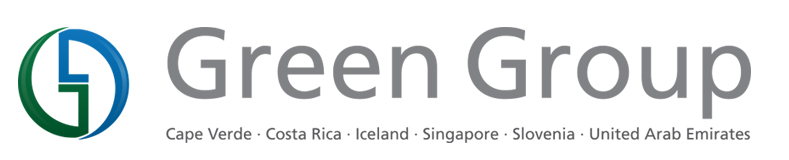 SKUPNA IZJAVA ČLANIC ZELENE SKUPINE OB SVETOVNEM DNEVU ČEBEL, 20. MAJU 2021Na svetovni dan čebel, 20. maja 2021, članice Zelene skupine – Zelenortski otoki, Kostarika, Islandija, Singapur, Slovenija in Združeni arabski emirati – ponovno poudarjajo pomen čebel za prehransko varnost, trajnostno kmetijstvo in dohodek ter za ohranjanje biotske raznovrstnosti in varstvo okolja.Že drugo leto zapored obeležujemo svetovni dan čebel, medtem ko se mnoge države še vedno soočajo z daljnosežnimi posledicami pandemije covida-19, moteno preskrbo s hrano, učinki podnebnih sprememb in upadanjem biotske raznovrstnosti. Vse to nam ponuja priložnost za ponoven premislek o našem odnosu do narave ter ukrepih, ki jih lahko sprejmemo za zaščito opraševalcev in s tem preživetje na milijone ljudi.Čebele so ključni del globalnega prehranskega sistema, saj je od njihovega opraševanja odvisnih kar 75 % naših pridelkov. Povečujejo biotsko raznovrstnost, zagotavljajo hrano, bogato z mikrohranili, omogočajo trajnostno kmetijstvo in ohranjajo ekosisteme. Kljub njihovi ključni vlogi za življenje na našem planetu čebelam in drugim opraševalcem po vsem svetu grozi izumrtje zaradi podnebnih sprememb, uporabe pesticidov in drugih vzrokov. Trenutna hitrost izumiranja vrst je od sto- do tisočkrat večja od tiste, ki bi naj bila običajna zaradi človeških vplivov, kar kliče to takojšnjem ukrepanju, da bi preprečili nadaljnje upadanje.Kostarika na vseh ravneh izvaja ukrepe, ki podpirajo zdravje čebeljih populacij.  Zasebni čebelarski sektor se je zavezal, da bo upravljal in varoval čebele kot vrsto posebnega pomena za kmetijstvo, še zlasti zaradi njihove vloge v gozdni dinamiki. Mnoge lokalne uprave v državi so odobrile predloge zakonov, po katerih so se zavezale k varstvu čebel, kar se bo po pričakovanjih zrcalilo v zaščiti čebel in načrtovanju rabe tal. Na centralni ravni države si nacionalna služba za zdravje živali SENASA prizadeva za usposabljanje in genske izboljšave v okviru nacionalnega čebelarskega programa. Na drugi strani ministrstvo za okolje in nacionalni sistem zavarovanih območij v sodelovanju z različnimi sektorji izvajata raziskovalne dejavnosti za pripravo nacionalnega načrta za ohranjanje in trajnostno rabo opraševalcev, kot določa Konvencija o biološki raznovrstnosti. Treba je tudi povedati, da je Kostarika članica svetovne koalicije za zaščito opraševalcev.Islandija si dejavno prizadeva za obnavljanje ekosistemov, kar med drugim vključuje izboljšanje kakovosti prsti, od česar bodo imele koristi tako rastline kot opraševalci. Hladno islandsko podnebje za čebelarstvo ni najbolj primerno, zaradi česar je njegov obseg manjši, a se zadnja leta vseeno povečuje. Pri tem veliko prednost pomeni zelo nizka raba pesticidov v islandskem kmetijstvu. Islandija redno poudarja pomen čebel za biotsko raznovrstnost, kmetijsko proizvodnjo in splošno ohranjanje ekosistemov.  Tako želi spodbuditi države po vsem svetu, naj omejijo uporabo pesticidov in v korist čebel in drugih opraševalcev spodbujajo biološki nadzor nad škodljivci.Singapur se loteva več pobud in izobraževalnih programov za ohranjanje domorodnih čebel. Ključni projekt je »čebelja steza«, na kateri so »čebelji hoteli« (gnezdišča za čebele) in domorodne vrste rastlin, na katerih se čebele pasejo.  Na stezi so našteli že več kot 40 vrst čebel. Sprejeti so bili tudi programi za uvajanje »čebeljih hotelov« v parke in pred kratkim tudi v šole. Poleg tega Singapur izvaja delavnice, na katerih se lahko ljudje med letnimi t.i. »bioblitzi« naučijo veščin opazovanja čebel. Čebele so bile leta 2018 del državne predstavitve o opraševalcih na festivalu biotske raznovrstnosti, vsakoletnega paradnega dogodka o ohranjanju biotske raznovrstnosti v Singapurju.  Leta 2020 je izšel vodnik po raznovrstnosti čebel v Singapurju, koristen priročnik za določanje domorodnih čebel, ki ga bodo lahko s pridom uporabljali ljubiteljski naravoslovci in znanstveniki ter raziskovalci. Gre za prvi celovit vodnik po čebelji favni v jugovzhodni Aziji.Slovenija nadaljuje z dejavno podporo trajnostnemu čebelarstvu in ozaveščanjem o vlogi čebel na državni in mednarodni ravni.  Med slovenskim predsedovanjem Svetu EU bosta Slovenija in Evropska komisija skupaj organizirali konferenco o vlogi opraševalcev. Slovenija in Organizacija Združenih narodov za prehrano in kmetijstvo (FAO) bosta svetovni dan čebel, 20. maj 2021, zaznamovali z virtualnim dogodkom na temo »Naredimo nekaj: gradimo na novih temeljih za čebele«. Dogodek bo pozival h globalnemu sodelovanju in solidarnosti pri odvračanju groženj, ki jih pandemija covida-19 predstavlja za prehransko varnost in ljudi, ki se preživljajo s kmetijstvom, pri čemer bo poudarek na obnavljanju okolja in zaščiti opraševalcev. Hkrati bo to priložnost za ozaveščanje, kako lahko vsakdo po svoje podpira in krepi vlogo opraševalcev. V mednarodnem letu ustvarjalnega gospodarstva za trajnostni razvoj Slovenija in Konferenca Združenih narodov za trgovino in razvoj (UNCTAD) poudarjata vlogo ustvarjalnega gospodarstva pri zaščiti čebel in drugih opraševalcev s spodbujanjem alternativnih, okolju prijaznejših načinov življenja, proizvodnje in potrošnje.Glede na okoljski in gospodarski pomen čebel so si Združeni arabski emirati kot prednostno nalogo zastavili zagotavljanje trajnostne pridelave medu. Država je sprejela celostni pristop k razvoju lokalnega čebelarskega sektorja, ki vključuje izvajanje nacionalnih uvoznih predpisov v skladu z mednarodnimi standardi, spodbujanje skupnostnega kmetovanja in gojenje domorodnih rastlin, sodelovanje zasebnega sektorja in promocijo ZAE kot trga za med. Čebelarji bodo imeli koristi od krepitve zmogljivosti in razširitvenih programov, pripravljen pa bo tudi celovit elektronski priročnik o trajnostnem upravljanju čebelnjakov. Pristop vključuje tudi projekt vzreje, da bi vzgojili čebelje matice, bolje prilagojene lokalnemu podnebju. Poleg tega je država je razvila e-storitev za uvoz in izvoz čebel ter uvoz krme in prehranskih dodatkov za čebele. V pripravi je nacionalna platforma za lokalne čebelarje, ki bo omogočala odločanje na podlagi verodostojnih informacij, lažjo komunikacijo med deležniki in prepoznavanje rešitev za  vprašanja, s katerimi se panoga sooča.Skupina bo zagovarjala dragoceno vlogo čebel in drugih opraševalcev v prehranskih sistemih ter njihovo vključevanje v delo in izide vrha OZN o prehranskih sistemih, ki bo jeseni letos v New Yorku. Leto 2021 v okviru Desetletja OZN za prehrano praznujemo kot mednarodno leto sadja in zelenjave, prispevek čebel k prehranski varnosti pa je v obdobju okrevanja po pandemiji še posebej pomemben.15. zasedanje Konference pogodbenic Konvencije o biološki raznovrstnosti (COP 15) v Kunmingu in 26. zasedanje Konference pogodbenic Okvirne konvencije Združenih narodov o podnebnih spremembah (COP 26) v Glasgowu ponujata priložnost za ozaveščanje o tem, kaj lahko vsak posameznik stori za podporo, obnavljanje in krepitev vloge opraševalcev. Članice zelene skupine bodo vse leto dejavno poudarjale nenadomestljivo vlogo čebel in drugih opraševalcev pri zagotavljanju trajnostnih prehranskih sistemov in kmetijstva, zaščiti biotske raznovrstnosti, blaženju posledic podnebnih sprememb in zmanjševanju revščine. 